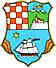 UPUTA ZA PRIJAVITELJENA JAVNI POZIV ZA PRIJAVU KAPITALNIH PROJEKATA RAZVOJA TURIZMA ZA SUFINANCIRANJE IZ PRORAČUNA PRIMORSKO-GORANSKE ŽUPANIJEZA 2019. GODINUCILJEVI I PRIORITETI PRORAČUNSKOG PROGRAMAStrateški cilj programa "Unapređenje turizma" je razvoj konkurentnog i održivog gospodarstva s prioritetom razvoja ključnih gospodarskih djelatnosti uključivo i turizam. Cilj je postojeće i potencijalne atraktivne županijske lokacije adekvatno urediti, obilježiti te staviti u funkciju turizma i društvenih zbivanja na području Županije.Svrha mjere je stvaranje preduvjeta i dopuna razvoju turizma, naročito na ruralnom području Županije, kroz:•	razvoj i unaprjeđenje javne turističke infrastrukture•	razvoj sportsko-rekreacijske infrastrukture•	razvoj izletničkog turizma •	revitalizaciju kulturnih i povijesnih dobaraPRIHVATLJIVI PRIJAVITELJIJedinice lokalne samouprave na području Primorsko-goranske županije PRIHVATLJIVE AKTIVNOSTI/TROŠKOVI Sva ulaganja moraju biti u skladu s prostorno-planskom dokumentacijom JLS-a gdje se planira provesti ulaganje te moraju zadovoljavati standarde zaštite okoliša. Ako se radi o zaštićenom kulturnom objektu, ulaganje mora biti u skladu s mišljenjem konzervatorskog odjela Ministarstva kulture.Prihvatljive su aktivnosti koje se odnose na:1.	Javna turistička infrastruktura:građenje i/ili opremanje izletišta i kamp odmorišta te zabavnih i adrenalinskih parkova.uspostava, uređenje i održavanje objekata i prostora koji se smatraju javnom turističkom infrastrukturom, poput: staza (tematskih i poučnih), vidikovaca, stuba, ljestvi, nadstrešnica, edukacijskih i informativnih ploča i smjerokaza i sl.,  nabave opreme za turističke svrhe, poput: klupa, koševa, stalaka za bicikle i sl. troškovi turističke signalizacijetroškovi izgradnje prilaza javnoj turističkoj infrastrukturi za osobe s invaliditetom.2.	Sportsko-rekreacijska infrastruktura:građenje i/ili opremanje odmorišta za bicikliste s pratećim sadržajima,građenje i/ili opremanje objekata za rekreaciju i sport s pratećim objektima i sadržajima,uređenje šetnica, biciklističkih, pješačkih i jahaćih staza.3.	Kulturna i povijesna dobra•	obnova, građenje i/ili opremanje pratećih infrastrukturnih objekata u vezi s kulturnom i povijesnom baštinom.•	uređenje etno građevina (lokvi, gradina, guvna, gromača i sl.).Prihvatljivi su troškovi koji se odnose na nabavu roba, usluga i izvođenje radova u funkciji realizacije projekta.Bespovratna sredstva potpore ne mogu se dodijeliti i koristiti za:kupnju nekretnina (objekata i zemljišta) i prijevoznih sredstava,troškove redovnog poslovanja Korisnika, troškove marketinga,sve druge troškove koji nisu u vezi s realizacijom kandidiranog projekta.IZNOS NOVČANIH SREDSTAVA SUFINANCIRANJA PO KORISNIKU/PROJEKTUNajveći iznos: 100.000,00 kuna po projektu.Najmanji iznos: 35.000,00 kuna po projektu.UDIO SUFINANCIRANJA PROVEDBE PROJEKTA: PGŽ-KORISNIK Županija će Korisniku sufinancirati provedbu odabranih projekata najviše do 70% prihvatljivih iznosa troškova provedbe projekta. Korisnik ima obvezu osigurati sredstva u iznosu od najmanje 30% od ukupnog troška projekta.  TRAJANJE I LOKACIJA PROVEDBE PROJEKTAProvedba projekta mora biti završena najkasnije do 31. prosinca 2019. godine. Provedba projekta, iznimno, može biti i višegodišnja. Ako je prijavljeni projekt dio funkcionalne cjeline višegodišnjeg projekta, prijavitelj je to dužan navesti i obrazložiti u Obrascu prijave i po potrebi u dodatnoj dokumentaciji. U tom slučaju prihvatljive aktivnosti i troškovi prijavljeni za sufinanciranje u tekućoj godini moraju biti utvrđeni i planirani kao dio višegodišnjeg projekta.Lokacija na kojoj se provodi projekt mora biti na području Primorsko-goranske županije.VREMENSKI OKVIR POSTUPKAOdluka o odabiru projekata s pripadajućim iznosom odobrenih novčanih sredstava biti će donijeta u roku 45 dana od dana isteka roka za dostavu prijava na Javni poziv.KRITERIJI ZA VREDNOVANJE I OCJENJIVANJE TE ODABIR PROJEKATAProvjeravati će se ispunjavanja formalnih uvjeta Javnog poziva te se neće uzeti u daljnje razmatranje:prijave zaprimljene izvan roka za dostavu prijava;prijave zaprimljene s nepotpunom dokumentacijom;prijave koje nisu izrađene u skladu s Javnim pozivom i ovom Uputom,prijave programa/projekta koje sufinancira drugi upravni odjel Županije.Sufinancirat će se projekti koji pridonose ostvarivanju sljedećih ciljeva razvoja turizma Županije: unapređenju javne turističke infrastrukture;turističkoj valorizaciji prirodne baštine (atrakcije – tematski parkovi – biciklističke i pješačke staze – sportsko-rekreacijski turizam i slično);turističkoj valorizaciji kulturne baštine i povećanju njezine turističke atraktivnosti;izgradnji pozitivnog i atraktivnog identiteta Županije.Dodatno će se vrednovati sljedeće:prijava projekta na odgovarajuće fondove Ministarstava RH i/ili EU, odnosno ako je njegova provedba sufinancirana novčanim sredstvima iz fondova Ministarstva RH i/ili EU;kvaliteta prijave projekta (jasno određen cilj, opis aktivnosti, popis korisnika, partnera i suradnika, opis pokazatelja uspješnosti, dinamika i terminski plan provedbe i drugo);kvaliteta dosadašnjeg rada prijavitelja, iskustvo i uspjesi u provođenju sličnih projekata, preporuke dosadašnjih partnera i suradnika u sličnim projektima te dosadašnja suradnja sa Županijom.lokacija provedbe aktivnosti – prednost će imati one jedinice lokalne samouprave koje su razvrstane od I. – VII. skupine sukladno odluci Vlade RH o razvrstavanju jedinica lokalne i područne (regionalne) samouprave prema stupnju razvijenosti NN 132/2017.vrsta aktivnostiProjekti za koje se utvrdi da im je u tekućoj proračunskoj godini dodijeljena donacija, subvencija i/ili pomoć iz Proračuna Županije neće biti uzeti u razmatranje za dodjelu donacija, subvencija i/ili pomoći u istoj proračunskoj godini.Prijavu projekta potrebno je izraditi prema ovoj Uputi te istu ispuniti na Obrascu prijave. Uz Obrazac prijave prijavitelj je u obvezi dostaviti svu traženu dokumentaciju. Obrazac prijave može se preuzeti na web-stranici Županije.Pregled i ocjenjivanje zaprimljenih prijava izvršit će Povjerenstvo za odabir projekata (u daljnjem tekstu: Povjerenstvo). Povjerenstvo utvrđuje prijedlog odluke o odabiru projekata i dostavlja ga Županu na razmatranje i usvajanje putem Upravnog odjela turizam, poduzetništvo i ruralni razvoj.Županija zadržava pravo poništiti Javni poziv.Prijave projekata i priložena dokumentacija ne vraća se prijaviteljima.OSTALOPrijave projekata na Javni poziv podnose se u zatvorenoj omotnici na jedan od sljedećih načina:običnom poštom na adresu:Primorsko-goranska županijaUpravni odjel za turizam, poduzetništvo i ruralni razvoj(S naznakom: Prijava projekta na Javni poziv – Sufinanciranje kapitalnih projekata razvoja turizma u 2019. godini)Slogin kula 2, 51 000 Rijekaosobnom dostavom u Pisarnicu Županije koja se nalazi na adresi:Slogin kula 2 (prizemno), 51 000 RijekaS prijaviteljima, odnosno korisnicima čiji projekti budu odabrani sklopiti će se ugovor o sufinanciranju projekta u roku 15 dana od dana stupanja na snagu Odluke o odabiru projekata.Sastavni dio ove Upute čine prilozi i to:Obrazac prijave projekta s pripadajućim izjavamaObrazac izvješća Dodatna obrazloženja i informacije u vezi s predmetom Javnog poziva mogu se dobiti putem telefona na broj: 051/351-964 ili 051/351-260, odnosno putem E-pošte na adresu: gospodarstvo@pgz.hrPrilog 1: Obrazac prijaveOBRAZAC PRIJAVE KAPITALNIH PROJEKATA RAZVOJA TURIZMA ZA SUFINANCIRANJE IZ PRORAČUNA PRIMORSKO-GORANSKE ŽUPANIJE ZA 2019. GODINUIZJAVA 1IZJAVA GRADONAČELNIKA/OPĆINSKOG NAČELNIKA O OSIGURANJU SREDSTAVA IZ PRORAČUNA ZA KAPITALNI PROJEKT RAZVOJA TURIZMAJa, ___________________________________________________________, kao odgovorna osoba na poziciji ______________________________________, dajem sljedećuI Z J A V Uda su u Proračunu grada/općine ………………. za 2019. godinu osigurana sredstva u iznosu od (navesti iznos brojkama i slovima) kuna za kapitalni projekt razvoja turizma (navesti naziv projekta). _____________,	 _________(mjesto)		(datum)Gradonačelnik/načelnik:__________________________(ime i prezime, potpis, pečat)UPUTA: otisnuti na službenom memorandumu grada/općineIZJAVA 2IZJAVA GRADONAČELNIKA/OPĆINSKOG NAČELNIKA DA KAPITALNI PROJEKT RAZVOJA TURIZMA NIJE KANDIDIRAN NA NATJEČAJE DRUGIH UPRAVNIH TIJELA PRIMORSKO-GORANSKE ŽUPANIJE U 2019. GODINIJa, ___________________________________________________________, kao odgovorna osoba na poziciji ______________________________________, dajem sljedećuI Z J A V Uda kapitalni projekt razvoja turizma (navesti točan naziv projekta) nije kandidiran na natječaje drugih upravnih tijela Primorsko-goranske županije u 2019. godini._____________,	 _________(mjesto)		(datum)Gradonačelnik/načelnik:__________________________(ime i prezime, potpis, pečat)UPUTA: otisnuti na službenom memorandumu grada/općinePrilog 2: Obrazac izvješća o provedbi projektaOBRAZAC IZVJEŠĆAO PROVEDBI KAPITALNIH PROJEKATA ZA SUFINANCIRANJE IZ PRORAČUNA PRIMORSKO-GORANSKE ŽUPANIJE ZA 2019. GODINUPrilozi:Izvješće o izvršenju Financijskog planaFoto dokumentacija o projektuOstala postojeća dokumentacija, kao dokaz o provedbi projekta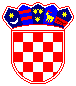 REPUBLIKA HRVATSKAPRIMORSKO-GORANSKA ŽUPANIJAUpravni odjel zaturizam, poduzetništvo i ruralni razvojKLASA:  402-02/19-01/7URBROJ:2170/1-08/10-19-2Rijeka,07.02.2019.REPUBLIKA HRVATSKAPRIMORSKO-GORANSKO ŽUPANIJAUpravni odjel zaturizam, poduzetništvo i ruralni razvojA) OSNOVNI PODACI O PRIJAVITELJU/KORISNIKUA) OSNOVNI PODACI O PRIJAVITELJU/KORISNIKUNaziv prijavitelja(upisati puni naziv)Sjedište i adresa(upisati mjesto, ulicu i k.br.)Osoba ovlaštena za zastupanje (upisati ime i prezime i funkciju)OIBTelefonTelefaksAdresa E-pošteInternetska stranicaPoslovna banka i broj žiro računaB) OSNOVNI PODACI O PROJEKTUB) OSNOVNI PODACI O PROJEKTUB) OSNOVNI PODACI O PROJEKTUB) OSNOVNI PODACI O PROJEKTUNaziv projektaVremensko razdoblje provedbe(upisati planirani početak i završetak)Mjesto provedbeCiljevi provedbeCiljana skupinaOpisni sažetak Projekta (opisati s najviše 100 riječi)Prijava na odgovarajuće fondove Ministarstva RH i/ili EU, odnosno potvrda o sufinanciranju projekta novčanim sredstvima iz fondova Ministarstva RH i/ili EUNačin informiranja javnosti o provedbi i rezultatima projektaPodaci o voditelju projektaIme i prezime:Podaci o voditelju projektaRadno mjesto:Podaci o voditelju projektaTelefon:Podaci o voditelju projektaTelefaks:Podaci o voditelju projektaE-mail adresa:C) OSNOVNI PODACI O FINANCIJSKOM PLANU PROJEKTAC) OSNOVNI PODACI O FINANCIJSKOM PLANU PROJEKTAC) OSNOVNI PODACI O FINANCIJSKOM PLANU PROJEKTAC) OSNOVNI PODACI O FINANCIJSKOM PLANU PROJEKTAPlanirani prihodi po izvorima i iznosima financiranja (uključujući očekivano učešće Županije)IzvorIzvorIznos (kn)Planirani prihodi po izvorima i iznosima financiranja (uključujući očekivano učešće Županije)vlastita sredstava (JLS)vlastita sredstava (JLS)Planirani prihodi po izvorima i iznosima financiranja (uključujući očekivano učešće Županije)županijažupanijaPlanirani prihodi po izvorima i iznosima financiranja (uključujući očekivano učešće Županije)državni proračundržavni proračunPlanirani prihodi po izvorima i iznosima financiranja (uključujući očekivano učešće Županije)fondovi EUfondovi EUPlanirani prihodi po izvorima i iznosima financiranja (uključujući očekivano učešće Županije)ostali izvoriostali izvoriPlanirani prihodi po izvorima i iznosima financiranja (uključujući očekivano učešće Županije)Ukupno:Ukupno:Prikaz pojedinih namjenskih rashodasa specificiranim iznosima troškovaNamjenaNamjenaIznos (kn)Prikaz pojedinih namjenskih rashodasa specificiranim iznosima troškovaPrikaz pojedinih namjenskih rashodasa specificiranim iznosima troškovaPrikaz pojedinih namjenskih rashodasa specificiranim iznosima troškovaPrikaz pojedinih namjenskih rashodasa specificiranim iznosima troškovaPrikaz pojedinih namjenskih rashodasa specificiranim iznosima troškovaPrikaz pojedinih namjenskih rashodasa specificiranim iznosima troškovaPrikaz pojedinih namjenskih rashodasa specificiranim iznosima troškovaPrikaz pojedinih namjenskih rashodasa specificiranim iznosima troškovaPrikaz pojedinih namjenskih rashodasa specificiranim iznosima troškovaUkupno:Ukupno:D) OSNOVNI PODACI O PRETHODNO REALIZIRANIM PROJEKTIMA/AKTIVNOSTIMAD) OSNOVNI PODACI O PRETHODNO REALIZIRANIM PROJEKTIMA/AKTIVNOSTIMAD) OSNOVNI PODACI O PRETHODNO REALIZIRANIM PROJEKTIMA/AKTIVNOSTIMAD) OSNOVNI PODACI O PRETHODNO REALIZIRANIM PROJEKTIMA/AKTIVNOSTIMAD) OSNOVNI PODACI O PRETHODNO REALIZIRANIM PROJEKTIMA/AKTIVNOSTIMAD) OSNOVNI PODACI O PRETHODNO REALIZIRANIM PROJEKTIMA/AKTIVNOSTIMANazivi projekta/aktivnosti(upisati do najviše pet (5) projekta/aktivnosti)1)1)1)1)1)Nazivi projekta/aktivnosti(upisati do najviše pet (5) projekta/aktivnosti)2)2)2)2)2)Nazivi projekta/aktivnosti(upisati do najviše pet (5) projekta/aktivnosti)3)3)3)3)3)Nazivi projekta/aktivnosti(upisati do najviše pet (5) projekta/aktivnosti)4)4)4)4)4)Nazivi projekta/aktivnosti(upisati do najviše pet (5) projekta/aktivnosti)5)5)5)5)5)Razdoblje provedbe projekta/aktivnosti(upisati datum početka i završetka)1) od - do2) od - do3) od - do4) od - do5) od - doRazdoblje provedbe projekta/aktivnosti(upisati datum početka i završetka)Mjesto provedbe projekta/aktivnosti1)2)3)4)5)Mjesto provedbe projekta/aktivnostiOstaloDatum prijave:_______________________PODNOSITELJ PRIJAVEOvlaštena osobaM.P.(ime i prezime i potpis)  Prilozi uz prijavu (zaokružiti DA ako je navedeni dokument priložen kandidaturi)Prilozi uz prijavu (zaokružiti DA ako je navedeni dokument priložen kandidaturi)Potvrda mjesno nadležne Porezne uprave o nepostojanju duga prijavitelja prema državi, ne starija od 30 dana od dana objave javnog pozivaDAPopis i opis do sada realiziranih projekta/aktivnostiDAFotografije u vezi s programom za koji se traži sufinanciranje (lokacija i dr.)DAIzjava 1DAIzjava 2DAVažeća Potvrda glavnog projekta ili pravomoćna građevinska dozvola, ako je potrebna za radove koje sufinancira ŽupanijaDAIzjava da za radove koje Županija sufinancira nije potrebna Potvrda glavnog projekta ili pravomoćna građevinska dozvola DAREPUBLIKA HRVATSKAPRIMORSKO-GORANSKO ŽUPANIJAUpravni odjel zaturizam, poduzetništvo i ruralni razvojI.) OPĆI OSNOVNI PODACI O PROJEKTUI.) OPĆI OSNOVNI PODACI O PROJEKTUI.) OPĆI OSNOVNI PODACI O PROJEKTUNaziv korisnika(upisati puni naziv)Sjedište i adresa(upisati mjesto, ulicu i k.br.)Osoba ovlaštena za zastupanje (upisati ime i prezime)OIBTelefonTelefaksE-poštaInternetska stranicaPoslovna banka i broj žiro računaNaziv projektaBroj ugovoraVoditelj/ica projektaProjektni timPartneriVanjski suradniciRazdoblje provedbeprojektaPočetak:Razdoblje provedbeprojektaZavršetak:II.) OPIS PROVEDBE PROJEKTA (najviše na 3 stranice)II.) OPIS PROVEDBE PROJEKTA (najviše na 3 stranice)Planirane aktivnosti i rezultatiProvedene aktivnosti  i ostvareni rezultatiDa li je projekt ostvaren u cijelosti? (ako nije, navesti razlog)Aktivnosti i doprinos partneraAktivnosti i doprinos vanjskih suradnikaNačin na koji je javnost informirana o provedbi projektaUčinak provedbe projekta na turistički proizvod općine/grada/županijeDatum izvješća:2019. godineVoditelj projektaM.P.Ovlaštena osoba za zastupanjeM.P.M.P.      ____________________M.P._____________________________M.P.